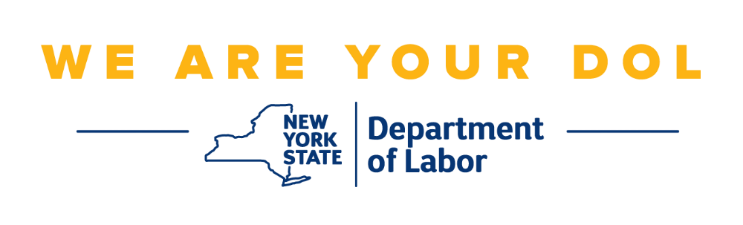 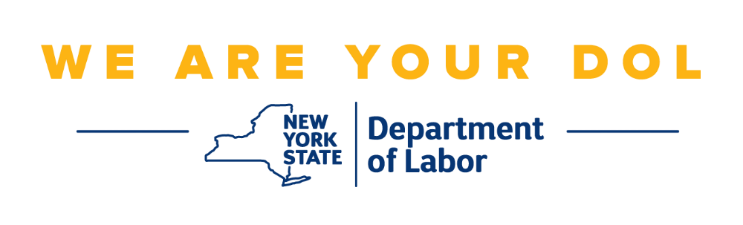 Demographic and Location InformationQuestions 1 - 8Element 1:  Designation of Equal Opportunity OfficerQuestions 9 – 26Element 2:  Notice and CommunicationQuestions 27 – 47Element 3:  AssurancesQuestions 49 – 50Element 4:  Universal AccessQuestions 51 – 97Element 5:  Compliance with Section 504 of the Rehabilitation Act of 1973 Questions 99 - 109Element 6:  Collection and Maintenance of Equal Opportunity DataQuestions 111 – 133Element 7:  Monitor Recipients for ComplianceQuestions 135 – 145Element 8:  Complaint Processing ProceduresQuestions 147 – 165